При возникновении любой чрезвычайной ситуации необходимо срочно звонить в службу спасения по стационарному телефону «01» или со всех мобильных операторов - «101», «112»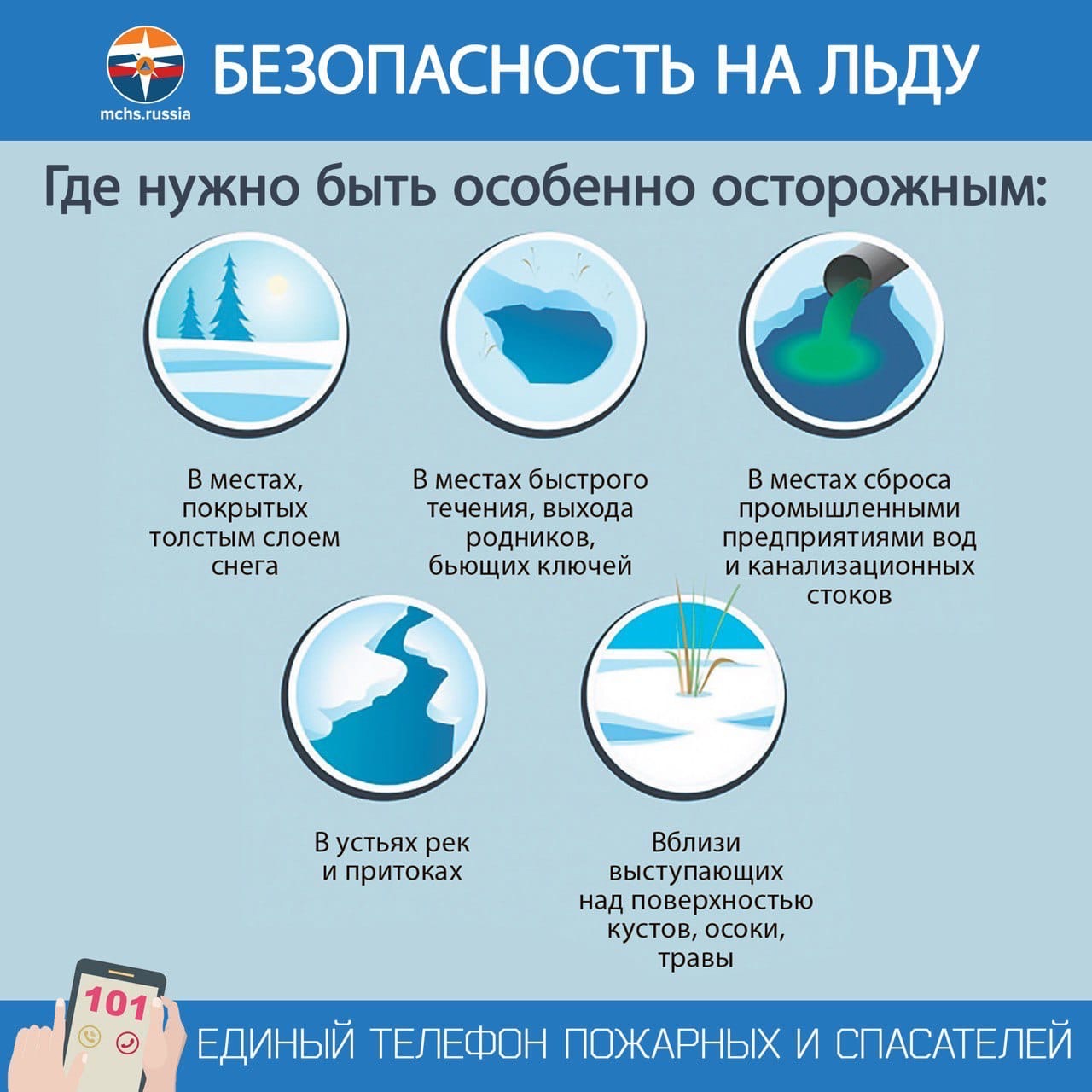 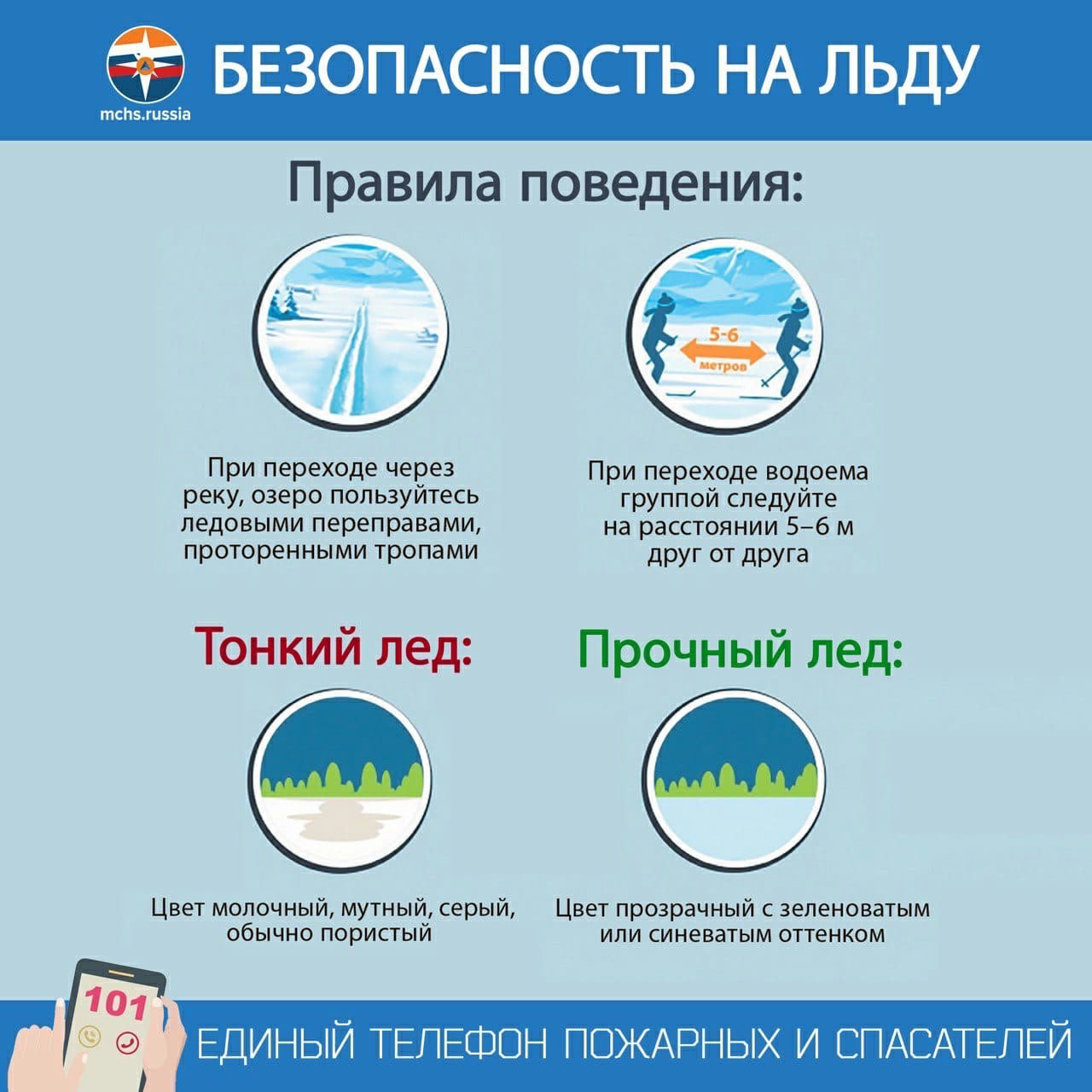 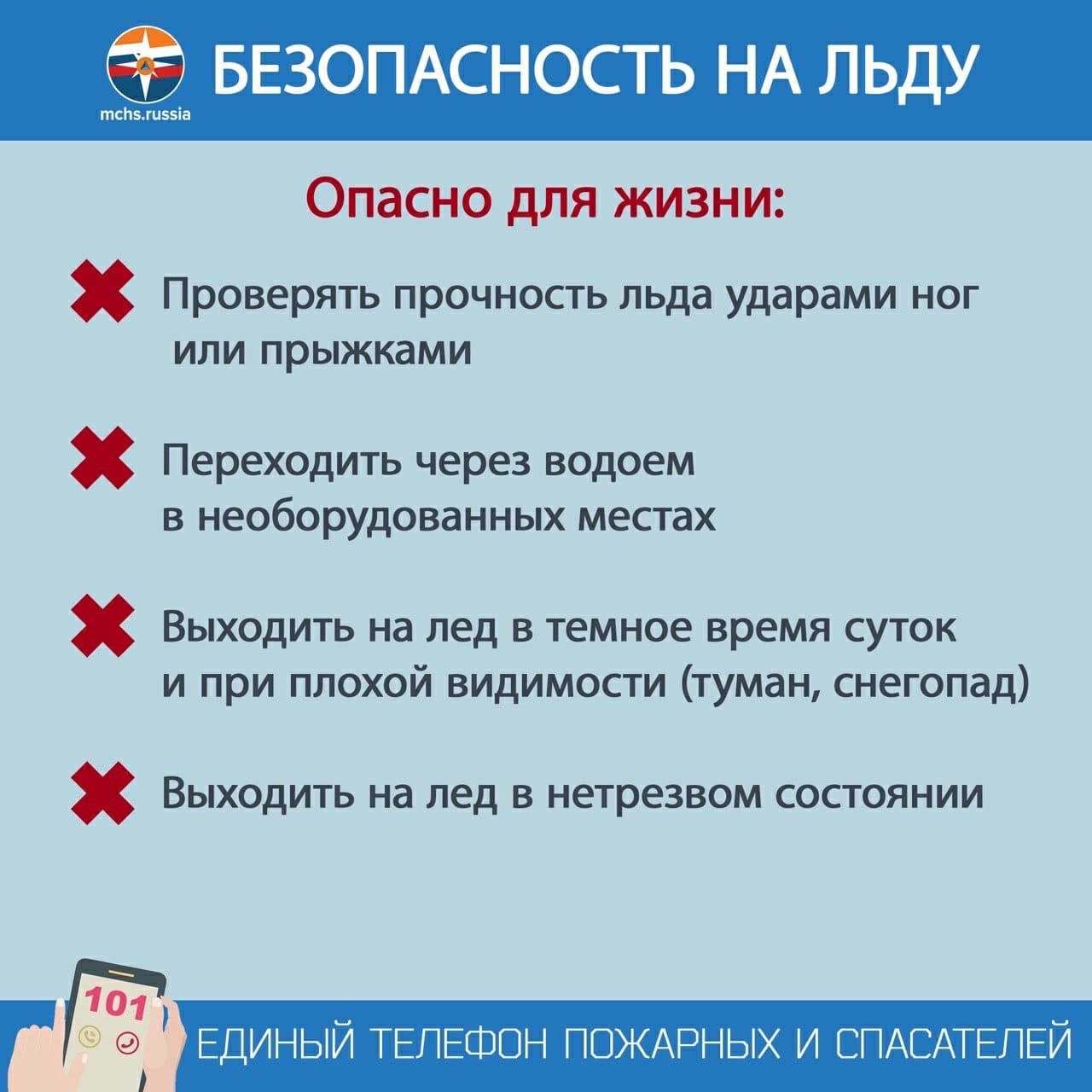 